            Приложение №1к решению Совета депутатовмуниципального образованияЭнергетикский поссовет Новоорского районаОренбургской области «Об утверждении изменений вГенеральный план муниципального образования Энергетикский поссовет Новоорского района Оренбургской областиот 23.12.2019 № 319ВНЕСЕНИЕ ИЗМЕНЕНИЙ В ГЕНЕРАЛЬНЫЙ ПЛАН МУНИЦИПАЛЬНОГО ОБРАЗОВАНИЯЭНЕРГЕТИКСКИЙ ПОССОВЕТ НОВООРСКОГО  РАЙОНАОРЕНБУРГСКОЙ ОБЛАСТИТОМ 1ПОЛОЖЕНИЕ О ТЕРРИТОРИАЛЬНОМ ПЛАНИРОВАНИИЗаказчик: Гражданин Российской Федерации Мугадиев О.З.Договор:        №20а/19  от 18 июня  2019 годаИсполнитель: ООО ”ГЕОГРАД”Шифр:ГГ-490-ГП-ПЗиЗ-изм-2019ООО«ГЕОГРАД»Орск ● 2019Генеральный план представляется в электронном виде. Проект разработан в программной среде ГИС «MapInfo» в составе электронных графических слоёв и связанной с ними атрибутивной базы данных.Работа выполнена авторским коллективом предприятием градостроительного проектирования  ООО «ГЕОГРАД».ЧастьА графические материалы (н/с)ВВЕДЕНИЕРаботы по внесению изменений в генеральный план муниципального образования Энергетикский поссовет, утверждённый Советом депутатов муниципального образования Энергетикский поссовет Решением №195 от 25.12.2013 с изменениями утверждёнными Решением №83 от 23.11.2016, выполняются по заказу гражданина Российской Федерации Мугадиева О.З. и на основании Постановление администрации муниципального образования  Энергетикский поссовет Оренбургской области «О подготовке проектов внесения изменений в Генеральный план и правила землепользования и застройки муниципального образования Энергетикский поссовет Новоорского района Оренбургской области от 14.05.2019 № 78-П.Причинами проведения работ являются: Осуществление функционального зонирования территории в границах  населённого  пункта с  учётом современного и перспективного использования территории  в пос. Энергетик. Действующий Генеральный план сельского поселения Энергетикский поссовет утверждён Решением Совета депутатов Муниципальное образование Энергетикский поссовет№195 от 25.12.2013.Внесение изменений в  Генеральный план Муниципального образования Энергетикский поссовет является документом, разработанным в соответствии с Градостроительным кодексом Российской Федерации.  Проект разработан с учётом ряда программ, реализуемых на территории области и  Новоорского  района.В соответствии с техническим заданием, границами разработки генерального плана являются границы Энергетикского поссовета установленные  законом Оренбургской области   «О МУНИЦИПАЛЬНЫХ ОБРАЗОВАНИЯХ В СОСТАВЕ МУНИЦИПАЛЬНОГО ОБРАЗОВАНИЯ НОВООРСКИЙ РАЙОН ОРЕНБУРГСКОЙ ОБЛАСТИ (в редакции Закона Оренбургской области от 25.05.2005  N 2151/387-III-ОЗ)Внесение изменений в Генеральный план предусматривает:Осуществление функционального зонирования территории в границах  населённого  пунктас  учётом современного и перспективного использования территории пос. Энергетик (при учёте фактического использования территорий использованы данные публичной кадастровой карты  http://maps.rosreestr.ru.).ЦЕЛИ И ЗАДАЧИЦелями работы является внесение изменений в утверждённый генеральный план Муниципального образования Энергетикский поссовет в частиустановления  функциональных  зон  в  границах населённого пункта  пос. Энергетик.Для достижения целей необходимо выполнение следующих задач:Определить  функциональные зоны населённого пункта             пос. Энергетик с учётом современного и перспективного использования территории, а именно в части изменения функционального назначения земельных участков:- установление жилой зоны - 56:18:0901005:594, 56:18:0901005:635, 56:18:0901005:5636, 56:18:0901005:637, 56:18:0901005:638, 56:18:0901003:1455;- установление зоны  для возможности ведения ЛПХ - 56:18:0901002:88,  56:18:0901002:71, 56:18:0901002:73, 56:18:0901002:74, 56:18:0901002:72, 56:18:0901003:27, 56:18:0901002:31, 56:18:0901002:336, 56:18:0901002:33;- установление зоны  для возможности ведения индивидуального садоводчества- 56:18:0901002:26;- Организация зоны для размещения  паровой блочной модульной котельной, для нужд аэрации подпиточной воды – 40м*40м;ПЕРЕЧЕНЬ ВНЕСЁННЫХ ИЗМЕНЕНИЙПодготовка внесения измененийзатронет следующие разделы утверждённого генерального плана:4.1. Концепция территориального развития (предложения по территориальному планированию).В  раздел 4.1 появилась  необходимость  корректировок с учётом  участков  с кадастровыми номерами 56:18:0901005:594, 56:18:0901005:635, 56:18:0901005:5636, 56:18:0901005:637, 56:18:0901005:638, 56:18:0901003:1455, 56:18:0901002:88,  56:18:0901002:71, 56:18:0901002:73, 56:18:0901002:74, 56:18:0901002:72, 56:18:0901003:27, 56:18:0901002:31, 56:18:0901002:336, 56:18:0901002:33, 56:18:0901002:26, 56:18:0901001:482.Предлагается следующая  редакция данного подраздела в части          пос. Энергетик:Поселок ЭнергетикПроектным решением предусматривается развитие жилой зоны поселка Энергетик в юго-западном направлении (западнее строящегося микрорайона №2), и формирование жилой зоны из трех районов сложившейся индивидуальной застройки в пределах прибрежной защитной полосы и водоохраной зоны Ириклинского водохранилища, создание компактных жилых образований с комплексной застройкой. Действующее законодательство не устанавливает ограничений для передачи в собственность земельных участков только на том основании, что они расположены вводоохраной зоне или прибрежной защитной полосе водного объекта. Условием передачи в собственность таких земельных участков в каждом конкретном случае является согласие федерального органа исполнительной власти в области управления использованием и охраной водного фонда. Территории  для  застройки  выбраны  с  целью  получения  максимального эффекта от градостроительной деятельности, исходя  из  территориальных ресурсов поселка, с учётом зон негативного воздействия и установления численности  населения к 2033 году на уровне 9230 человек (при населении в 2011 году 8866 человек прирост составит 364 человека): на предлагаемом под жилищное строительство участке 39,6 га в южной части поселка, в соответствии с нормативами градостроительного проектирования Оренбургской области, при площади участка под индивидуальное жилищное строительство 15 соток, среднем составе семьи 3 человека и соответственно плотности 15 человек на гектар, возможно размещение 600 человек. В прибрежной зоне водохранилища в трех районах общей площадью 37 га возможно размещение 555 человек.Предложение размещения дополнительного к расчетному населения в 790 человек обосновывается следующим. Рассматриваемый в демографических расчетах период 2000 – 2011 гг. следовал за одним из самых неблагоприятных для развития страны периодом 90-х гг. В связи с экстремальным характером указанного периода последовавшее за ним десятилетие не является показательным для прогнозов роста населения на период до 2033 года.  Предусматривается развитие рекреационной зоны на побережье Ириклинского водохранилища. Имеющиеся в границах населенного пункта  садоводческие товарищества, в связи с отсутствием потребности в резервных территориях для жилищного строительства, отнесены частично к планируемой рекреационной зоне, остальные расположены в зоне сельскохозяйственного назначения.Создание новых производственных площадок (в основном для переноса гаражей из жилых зон) предусматривается в северо-восточном направлении, за планируемой жилой застройкой.Общественно-деловая зона площадью 5,1 га расположена в центре строящегося микрорайона индивидуальной жилой застройки №2. Расширение зон не предполагается. Проблемы  обеспечения  связей  внутри поселка решаются усовершенствованием существующей  и развитием улично-дорожной сети в новых районах. Изменения границ населенного пункта для развития не требуется, так как пос. Энергетик обладает достаточным территориальным потенциалом. Генпланом предусмотрены следующие зоны:- жилые зоны;- общественно-деловые зоны;- производственные зоны;- рекреационные зоны;- зоны инженерной и  транспортной инфраструктуры;- зоны сельхоз использования;- зоны специального назначения.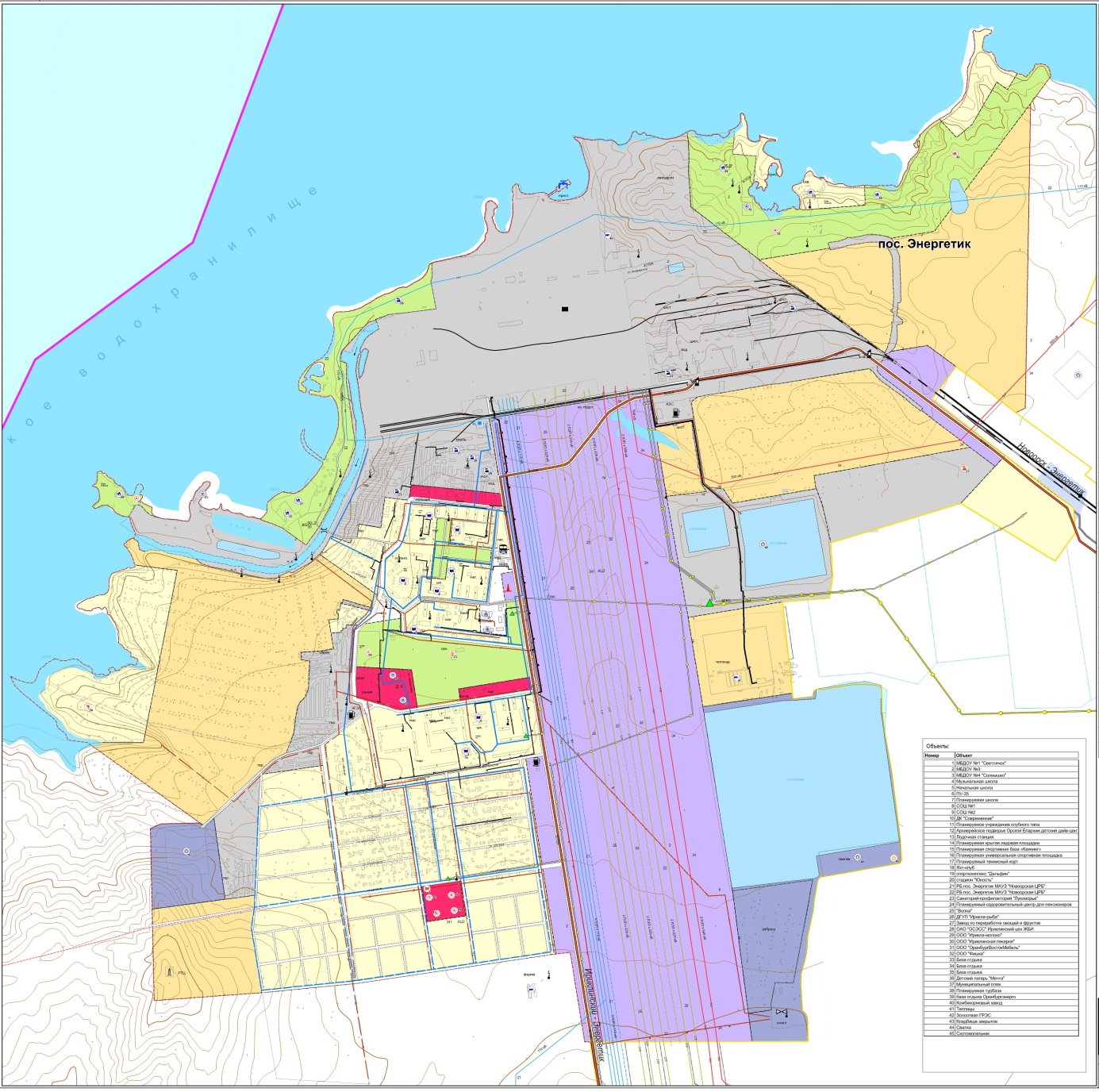         Рисунок 6.1  Функциональное зонирование пос. Энергетик.Исполняющий обязанности                                 Исполняющий полномочияпредседателя Совета депутатов                           главы муниципальногомуниципального образования                              образования                                                           Энергетикский поссовет                                       Энергетикский поссовет   ________________    В.В. Рязанов                      ______________  Е.В. КиселёвДиректор управления градо-строительного проектированияАндреева Н.В.Нормоконтролер и технологКузакова Т.Ю.Техник-архитекторКулик А.В.№ ппНАИМЕНОВАНИЕ СХЕМЫМАСШТАБКарта функциональных зон и объектов местного значенияв границах населенного пункта пос. Энергетик1:5 000Карта функциональных зон и объектов местного значенияв границах Муниципального образования Энергетикский поссовет1:10 000